 РЕШЕНИЕСобрания депутатов Зеленогорского сельского поселенияО внесении изменений в Положение о бюджетном процессе в Зеленогорском сельском поселенииВ соответствии с Бюджетным кодексом Российской Федерации, Налоговым кодексом Российской Федерации, Федеральным законом от 06.10.2003 года № 131-ФЗ «Об общих принципах организации местного самоуправления в Российской Федерации», Уставом Зеленогорского сельского поселения  Собрание депутатов Зеленогорского сельского поселения РЕШАЕТ:1. Внести в  Положение о бюджетном процессе в Зеленогорском сельском поселении, утвержденное решением Собрания депутатов Зеленогорского сельского поселения от   «27» ноября 2015 года № 45 (далее - Положение) следующие изменения:-1.1. Абзац шестой части 4 статьи 8 изложить в следующей редакции:«-средства самообложения граждан, инициативные платежи;».1.2. Часть 1  статьи 50 Положения изложить в следующей редакции: 	«1. Прогноз социально-экономического развития поселения разрабатывается на  период не менее трех лет.»;1.3. Статью 59 Положения изложить в следующей редакции:«Статья 59. Документы и материалы, представляемые одновременно с проектом бюджета поселения	Одновременно с проектом решения о бюджете поселения в Собрание депутатов поселения представляются:основные направления бюджетной и налоговой политики Республики Марий Эл, основные направления бюджетной и налоговой политики поселения;предварительные итоги социально-экономического развития соответствующей территории за истекший период текущего финансового года и ожидаемые итоги социально-экономического развития соответствующей территории за текущий финансовый год;прогноз социально-экономического развития соответствующей территории;прогноз основных характеристик (общий объем доходов, общий объем расходов, дефицита (профицита) бюджета) консолидированного бюджета соответствующей территории на очередной финансовый год и плановый период либо утвержденный среднесрочный финансовый план;пояснительная записка к проекту бюджета;методики (проекты методик) и расчеты распределения межбюджетных трансфертов;верхний предел государственного (муниципального) внутреннего долга и (или) верхний предел государственного (муниципального) внешнего долга по состоянию на 1 января года, следующего за очередным финансовым годом и каждым годом планового периода (очередным финансовым годом);оценка ожидаемого исполнения бюджета на текущий финансовый год;проекты законов о бюджетах государственных внебюджетных фондов;предложенные законодательными (представительными) органами, органами судебной системы, органами внешнего государственного (муниципального) финансового контроля проекты бюджетных смет указанных органов, представляемые в случае возникновения разногласий с финансовым органом в отношении указанных бюджетных смет;реестры источников доходов бюджетов бюджетной системы Российской Федерации;иные документы и материалы.»;1.4.  Абзац второй части 1 статьи 70 Положения изложить в следующей редакции:«Бюджетная смета казенного учреждения, являющегося органом государственной власти (государственным органом), органом управления государственным внебюджетным фондом, органом местного самоуправления, осуществляющим бюджетные полномочия главного распорядителя бюджетных средств, утверждается руководителем этого органа или иным лицом, уполномоченным действовать в установленном законодательством Российской Федерации порядке от имени этого органа.»;1.5. Абзац четвертый части 2 статьи 70 Положения изложить в следующей редакции:  «Показатели бюджетной сметы казенного учреждения, руководитель которого наделен правом ее утверждения в соответствии с порядком утверждения бюджетной сметы казенного учреждения, могут быть детализированы в пределах доведенных лимитов бюджетных обязательств по кодам элементов (подгрупп и элементов) видов расходов, а также дополнительно по кодам статей (подстатей) соответствующих групп (статей) классификации операций сектора государственного управления в пределах доведенных лимитов бюджетных обязательств.».2.   Настоящее решение вступает в силу со дня его обнародования, п.1.1. распространяется на правоотношения, возникшие с 1 января .3.   Обнародовать настоящее решение  в установленном порядке.4. Контроль за исполнением настоящего решения возложить на постоянную комиссию по бюджету, налогам и предпринимательству.Глава Зеленогорского сельского поселения                                  Н.В.ГранатоваЯл шотан Зеленогорск илемындепутат–влакын Погынжо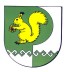 Собрание депутатов    Зеленогорского сельского поселения № 116             27 сентября 2021г.